 Zapraszam do zabawyData: 31.01.2022 r.Temat dnia: W jak waga   Cele główne: - zapoznanie z literą  w – małą i wielką, drukowaną i pisaną, - utrwalanie poznanych liter. 1. Przedszkolaku ….przeczytaj (samodzielne lub z rodzicem) nazwy pór dnia. Opowiedz, corobiła dziewczynka: rano, w południe, po południu, wieczorem i w nocy. Ćwiczenia w książce, s. 54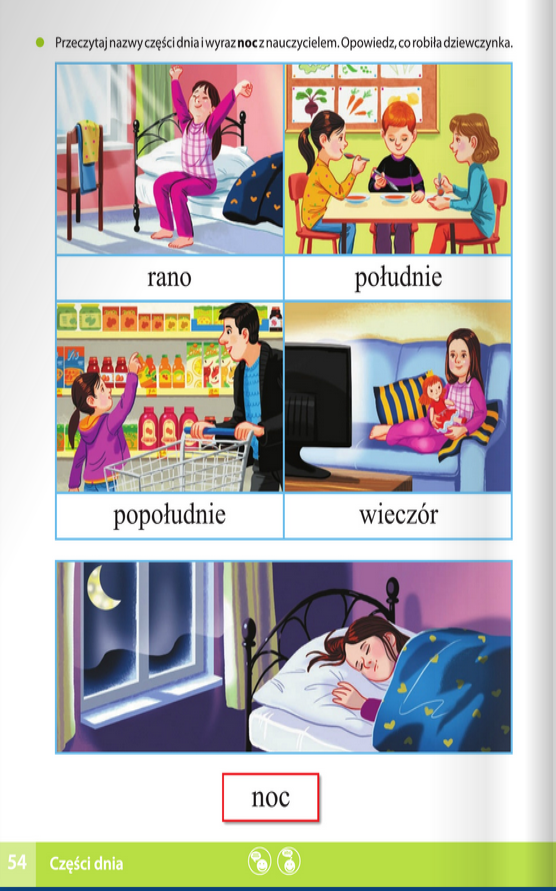 2. A teraz czas na taniec, do którego zaprasza Gumi miś.https://www.youtube.com/watch?v=oGJg1RSOof4 3.  Przedszkolaku ….  Posłuchaj opowiadania D. Kossakowskiej Waga Waldka 
Ewa i Waldek są rodzeństwem. Ewa bardzo lubi bawić się lalkami. Jej ulubione lalki to: Wanda, Gabi i Walerka. Dziewczynka często wychodzi na podwórko, aby pojeździć na wrotkach. Ma je już dosyć długo i potrafi bardzo dobrze na nich jeździć. Wczoraj mama Ewy       i Waldka kupiła nową wagę. Waga najbardziej spodobała się Waldkowi. Dzisiaj waży na niej winogrona i kiwi – swoje ulubione owoce. Chce jeszcze zważyć szklankę z wodą i lalki Ewy.Rodzicu
Porozmawiaj z dzieckiem na temat opowiadania (zadaj dziecku kilka pytań i zwróć uwagę na poprawne budowanie zdań przez dziecko)4. PrzedszkolakuPodziel na głoski słowo waga. Co słyszysz na początku? Co słyszysz na końcu?Ułóż przed sobą tyle kartoników lub klocków ile głosek słyszysz w słowie wagaPopatrz dookoła. Wyszukaj w swoim pokoju przedmioty, których nazwa rozpoczyna się głoską w. Policz przedmioty, które udało ci się odszukać.Wypowiedz głoskę w długo: wwwyyyy... Wypowiedz głoskę w krótko: w, w, w, w, w... Co możesz powiedzieć o tej głosce? (Jest to spółgłoska). 5. PrzedszkolakuSpójrz jak wygląda litera  w – mała i wielka, drukowana i pisana.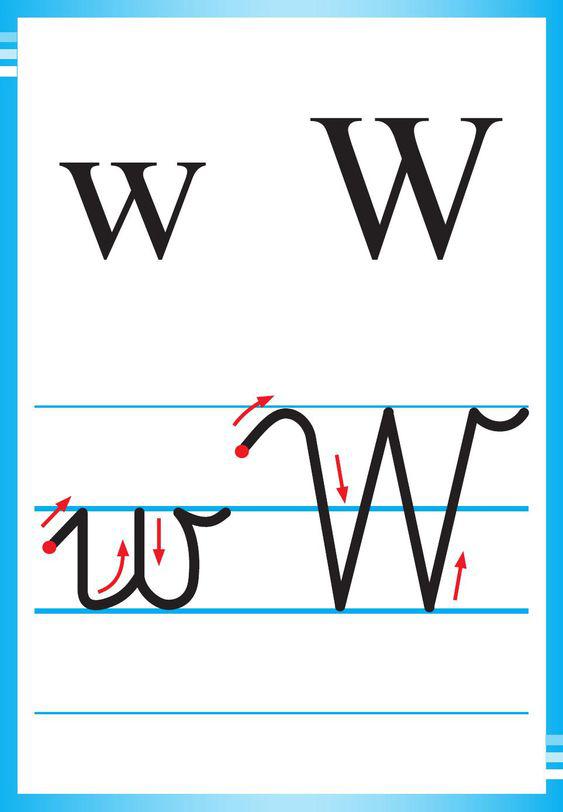 Obejrzyj filmik JAK PISAĆ PRAWIDŁOWO LITERĘ W https://youtu.be/B50FRmxlm78 